    ПОСТАНОВЛЕНИЕ                                                                                 JОП                                         от “    10   ”    марта           2020   г.  №  10                                                                     с.Жана-АулО порядке подготовки и обучения населения Казахского сельского поселения Кош-Агачского муниципального района способам защиты от опасностей, возникающих при чрезвычайных ситуациях природного и техногенного характера и при ведении военных действий или вследствие этих действий В соответствии с Федеральными законами: от 21.12.1994 № 68-ФЗ «О защите населения и территорий от чрезвычайных ситуаций природного и техногенного характера», от 12.02.1998 № 28-ФЗ «О гражданской обороне», постановлениями Правительства РФ от 02.11.2000 № 841 «Об утверждении Положения об организации обучения населения в области гражданской обороны», от 04.09.2003 № 547 «О подготовке населения в области защиты от чрезвычайных ситуаций природного и техногенного характера», от 26.11.2007 № 804 «Об утверждении Положения о гражданской обороне в Российской Федерации», в целях обучения населения Казахского сельского поселения в области гражданской обороны, а также способам защиты и действиям в чрезвычайных ситуациях Постановляет:1. Утвердить Порядок подготовки и обучения населения Казахского сельского поселения Кош-Агачского муниципального района способам защиты от опасностей, возникающих при чрезвычайных ситуациях природного и техногенного характера и при ведении военных действий или вследствие этих действий (приложение № 1).2. 	Установить, что подготовка и обучение организуется в рамках единой системы подготовки населения мерам пожарной безопасности, способам защиты от опасностей, возникающих при ведении военных действий или вследствие этих действий, способам защиты при чрезвычайных ситуациях и осуществляется по соответствующим группам в организациях (в том числе образовательных учреждениях), а также по месту жительства.3. Контроль за исполнением настоящего постановления возложить на ответственного по ГО и ЧС администрации Казахского сельского поселения.4. Обнародовать настоящее постановление в соответствие со ст.48 Устава Казахского сельского поселения и разместить на официальном сайте администрации поселения.               Глава  Казахского сельского поселения   __________     Т.О.Муктасыров Приложение № 1к постановлению администрацииКазахского сельского поселенияот    10 .03.2020  г.  №  10ПОРЯДОК подготовки и обучения населения Казахского сельского поселения Кош-Агачского муниципального района способам защиты от опасностей, возникающих при чрезвычайных ситуациях природного и техногенного характера и при ведении военных действий или вследствие этих действийI. Общие положения1. Настоящее Положение определяет группы, задачи и формы обучения населения, проходящих подготовку и обучение мерам пожарной безопасности, способам защиты от опасностей, возникающих при ведении военных действий или вследствие этих действий, способам защиты при чрезвычайных ситуациях природного и техногенного характера (далее - ЧС).2. Подготовку и обучение мерам пожарной безопасности, способам защиты от опасностей, возникающих при ведении военных действий или вследствие этих действий, способам защиты при ЧС проходят:- лица, занятые в сфере производства и обслуживания, не включенные в состав органов управления сельского звена территориальной подсистемы  единой государственной системы предупреждения и ликвидации ЧС (РЗ ТП РСЧС) (далее - работающее население);- лица, не занятые в сфере производства и обслуживания (далее - неработающее население);- лица, обучающиеся в общеобразовательных организациях (далее - обучающиеся);- преподаватели, организаторы курса «Основы безопасности жизнедеятельности» (далее – ОБЖ);- работники органов местного самоуправления и организаций независимо от организационно-правовой формы (далее – организации), специально уполномоченные решать задачи по предупреждению и ликвидации ЧС и включенные в состав органов управления РЗ ТП РСЧС (далее - уполномоченные работники);- председатели и члены комиссий по предупреждению и ликвидации чрезвычайных ситуаций и обеспечению пожарной безопасности  (далее – КЧС и ПБ) органов местного самоуправления и организаций на территории Казахского сельского поселения.3. Основными задачами при подготовке населения и обучении мерам пожарной безопасности, способам защиты от опасностей, возникающих при ведении военных действий или вследствие этих действий, способам защиты при ЧС являются:- обучение населения правилам и приемам оказания доврачебной помощи пострадавшим, правилам пользования средствами индивидуальной и коллективной защиты;- выработка у руководителей органов местного самоуправления и организаций навыков управления силами и средствами, входящими в состав РЗ ТП РСЧС;- совершенствование практических навыков руководителей органов местного самоуправления и организаций, а также председателей КЧС и ПБ в организации и проведении мероприятий по предупреждению ЧС и ликвидации их последствий;- практическое усвоение уполномоченными работниками в ходе учений и тренировок порядка действий при различных режимах функционирования РЗ ТП РСЧС, а также при проведении аварийно-спасательных и других неотложных работ.4. Подготовка и обучение населения мерам пожарной безопасности, способам защиты от опасностей, возникающих при ведении военных действий или вследствие этих действий предусматривает:а) для работающего населения - проведение занятий по месту работы согласно рекомендуемым программам и самостоятельное изучение порядка действий при ЧС с последующим закреплением полученных знаний и навыков на учениях и тренировках;б) для неработающего населения - проведение бесед, лекций, вечеров вопросов и ответов, консультаций, показ учебных кино- и видеофильмов, в том числе на учебно-консультационных пунктах, а также самостоятельное изучение памяток, листовок, пособий, прослушивание радиопередач и просмотр телепрограмм по тематике пожарной безопасности, способам защиты от опасностей, возникающих при ведении военных действий или вследствие этих действий, способам защиты при чрезвычайных ситуациях области гражданской обороны и защиты при ЧС;в) для обучающихся - проведение занятий в учебное время по соответствующим программам в рамках курса ОБЖ и дисциплины «Безопасность жизнедеятельности», утвержденными Министерством образования и науки Российской Федерации;д) для уполномоченных работников и председателей и членов КЧС и ПБ, руководителей (групп, команд, звеньев) формирований, руководителей комиссий по повышению устойчивости функционирования и эвакуационных комиссий, руководителей групп занятий организаций,  преподавателей организаторов курса ОБЖ, руководителей и работников ЕДДС - повышение квалификации не реже одного раза в 5 лет, проведение самостоятельной работы, а также участие в сборах, учениях и тренировках.5. Для лиц, впервые назначенных на должность, связанную с выполнением обязанностей в области пожарной безопасности, способов защиты от опасностей, возникающих при ведении военных действий или вследствие этих действий, способам защиты при ЧС, переподготовка или повышение квалификации в течение первого года работы является обязательной. 6. Подготовка, обучение и повышение квалификации в области пожарной безопасности, способов защиты от опасностей, возникающих при ведении военных действий или вследствие этих действий, способам защиты при ЧС для категории лиц, указанных в п. 4 (д) и п. 5 данного постановления проходит в учебно-методическом центре по гражданской обороне и чрезвычайным ситуациям Республики Алтай (далее - УМЦ ГОЧС).7. Совершенствование знаний, умений и навыков в области пожарной безопасности, способов защиты от опасностей, возникающих при ведении военных действий или вследствие этих действий, способам защиты от ЧС осуществляется в ходе проведения командно-штабных, тактико-специальных и комплексных учений и тренировок:7.1.  Командно-штабные учения продолжительностью до 3 суток проводятся в органах местного самоуправления 1 раз в 3 года. Командно-штабные учения или штабные тренировки в организациях проводятся 1 раз в год продолжительностью до 1 суток;7.2. Тактико-специальные учения продолжительностью до 8 часов проводятся с участием аварийно-спасательных служб и нештатных аварийно-спасательных формирований (групп, команд, звеньев) организаций 1 раз в 3 года, а с участием формирований постоянной готовности - 1 раз в год.7.3. Комплексные учения продолжительностью до 2 суток проводятся 1 раз в 3 года в муниципальных образованиях и организациях, имеющих опасные производственные объекты, а также в лечебно-профилактических учреждениях, имеющих более 600 коек. В других организациях 1 раз в 3 года проводятся тренировки продолжительностью до 8 часов.8. Тренировки в общеобразовательных учреждениях и учреждениях проводятся ежегодно.9. Ученья и тренировки могут быть совмещены с ученьями вышестоящих организаций.10. Лица, привлекаемые на учения и тренировки по пожарной безопасности, способам защиты от опасностей, возникающих при ведении военных действий или вследствие этих действий, способам защиты при ЧС, должны быть проинформированы о возможном риске при их проведении.11. Финансирование подготовки руководителей и работников, осуществляющих управление гражданской обороной и входящих в состав районного звена областной территориальной подсистемы РСЧС,  подготовки неработающего населения, а также проведения органом местного самоуправления учений и тренировок осуществляется в соответствии с законодательством Российской Федерации за счет средств  бюджета органов местного самоуправления.12. Финансирование подготовки работающего населения в области гражданской обороны и защиты от чрезвычайных ситуаций, подготовки и аттестации формирований, а также проведения организациями учений и тренировок осуществляется за счет организаций.РЕСПУБЛИКА     АЛТАЙКОШ – АГАЧСКИЙ РАЙОНМУНИЦИПАЛЬНОЕ ОБРАЗОВАНИЕКАЗАХСКОЕ СЕЛЬСКОЕ ПОСЕЛЕНИЕ649785 с. Жана- Аулул.Абая, 12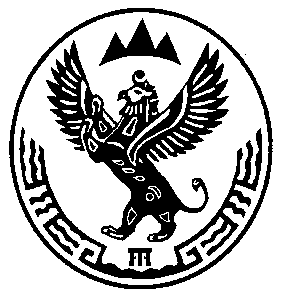 АЛТАЙ РЕСПУБЛИКАКОШ – АГАШ АЙМАККАЗАХ МУНИЦИПАЛ ТÖЗÖЛМÖНИН JУРТ JЕЗЕЕ АДМИНИСТРАЦИЯЗЫ649785 Жана- Аул jуртАбая ором, 12